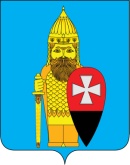 СОВЕТ ДЕПУТАТОВ ПОСЕЛЕНИЯ ВОРОНОВСКОЕ В ГОРОДЕ МОСКВЕ РЕШЕНИЕот 06 апреля  2016 г  №  05/04                       В соответствии с Федеральным законом от 6 октября 2003 года № 131-ФЗ «Об общих принципах организации местного самоуправления в Российской Федерации», Законом города Москвы от 6 ноября 2002 года № 56 «Об организации местного самоуправления в городе Москве» и Уставом поселения Вороновское; Совет депутатов поселения Вороновское решил: 1. Администрации поселения Вороновское в целях обеспечения надлежащего содержания территории поселения Вороновское принять к учету объект дорожного хозяйства, согласно Приложения № 1, обеспечить проведение паспортизации данного объекта. 2. Опубликовать настоящее Решение в бюллетене «Московский муниципальный вестник» и на официальном сайте администрации поселения Вороновское в информационно-телекоммуникационной сети «Интернет». 3. Контроль за исполнением настоящего Решения возложить на Главу поселения Вороновское Исаева М.К.Глава поселения Вороновское                        	                                       М.К. ИсаевПриложение № 1к решению Совета депутатовпоселения Вороновское№  05/04 от 06 апреля 2016г.Перечень объектов дорожного хозяйства для принятия к учетуСправка Границы объекта дорожного хозяйства «Подъездная дорога к ДНП «Луговое 2»:-Начало (съезд с автомобильной дороги, находящейся на комплексном содержании ГБУ «Автомобильные дороги» по титулу – Подъезд к «Вороново».- Конец (въездные ворота к ДНП «Луговое 2».Протяженность – 670 кв.м., ширина – 4 пм., общая площадь – 2680 кв.м., покрытие – строительный бой, бетонные плиты, покрытые щебнем.На данном объекте имеется плотина с перепускной трубой, требующей капитального ремонта.«О принятии к учету объектов дорожного хозяйства» №Наименование ОДХКатегория объектаПротяженность       объекта, пм     ширина,         пм                        Общая площадь,                   кв.м                          Тип покрытия1Подъездная автодорога к ДНП «Луговое 2»         ОДХ670,0 42680Строительный бой, бетонные плиты покрытые щебнем